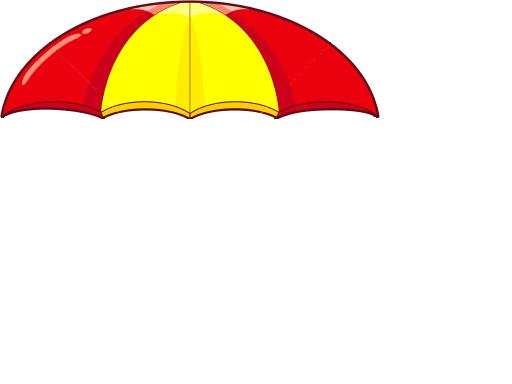 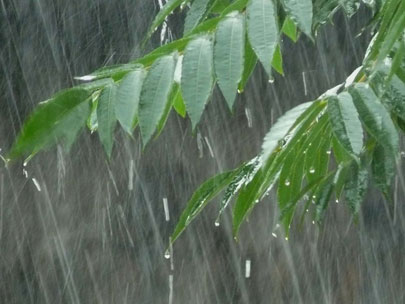 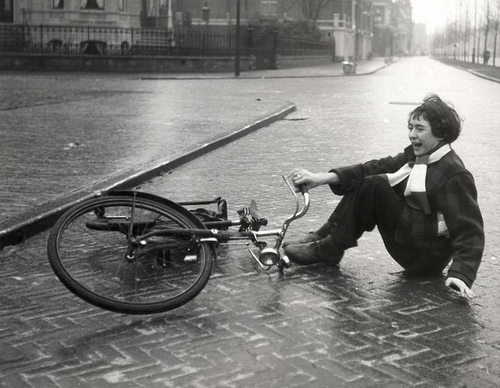 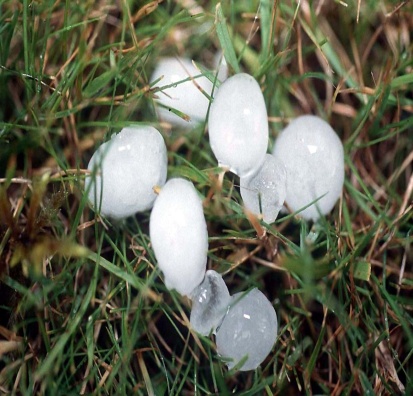 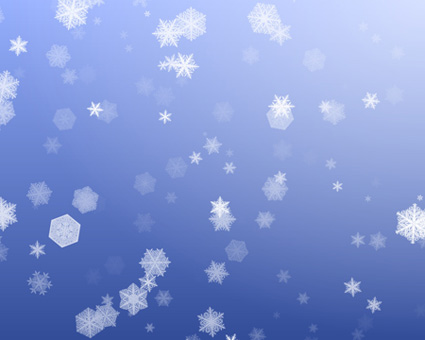 De neerslag: dat wat uit de lucht naar beneden komt in de vorm van bijvoorbeeld regen of sneeuw.De sneeuw: witte vlokken die als neerslag naar beneden dwarrelen als het koud is.De hagel: korrels ijs die uit de lucht vallen.De ijzel: regen die meteen bevriest zodra het op de grond komt.De regen: druppels water die uit de wolken vallen.